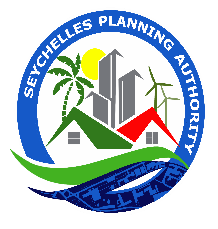 Office of the Chief Executive OfficerSeychelles Planning AuthorityThe Seychelles Planning Authority wishes to inform all licensed contractors, developers and the general public that, similarly to previous years, it is as of 1ST  December 2023, imposing a ban, on all major earth cuttings and earthworks, as we have now entered the rainy season. Please note that this is a precautionary measure to prevent soil wash and degradation during rainfall periods, which have the potential of negatively affecting other properties and amenities in the surroundings. Consequently, there will be continuous monitoring and the ban shall be lifted, once the rainy season eases up, in line with guidance from the Meteorological Services. The Seychelles Planning Authority wishes to thank all licensed contractors, developers and the general public for their understanding, whilst we count on your usual cooperation.For any queries and clarification you are kindly requested to contact the following telephone numbers 4674576 or 4674538.The Management.Lotorite Plan Sesel I oule enform tou kontrakter dan domenn konstrisksyon, tou developer e tou manm piblik, ki  en “ban’ pe ganny enpoze lo tou travay mazer kas later e kas lateras aparti le 1 Desanm 2023, anvi ki noun antre dan sezon lapli.Sa “ban” I en mezir prekosyon, avek bi pour minimiz bann lefe advers, an rapor travay mazer kas later ek kas lateras ki kapab negativman afekte bann lezot popriyete, lanvironnman e lamenite.Konsekaman, Lotorite Plan pour kontinyen swiv sitiasyon de pres e sa ‘ban’ a ganny retire, le moman ki peryod sezon lapli i komans abese, an linny avek gidans Biro Meterolozi Sesel.Lotorite Plan Sesel I profite pour remersye tou kontrakter dan domenn konstriksyon, tou developer e manm piblik an zeneral pour zot konprenezon e sipor kontinyel.Pour okenn klarifikasyon, pa ezite pour kontakte enn nou zofisye lo sa bann limero swivan; 4674576 ou 4674538. Management Lotorite Plan.